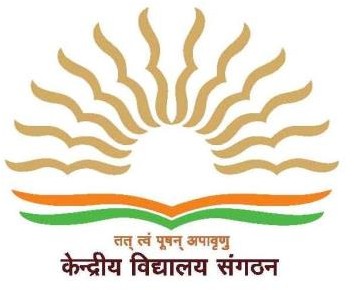 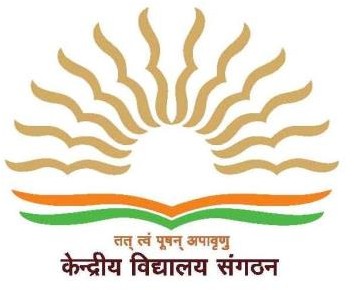 ADMISSION NOTICE FOR CLASS I (No. 06)	    Dated 07.09.2020LIST OF PROVISIONALLY SELECTED CANDIDATES UNDER CATEGORY 3(FROM WAITING LIST)PROVISIONALLY SELECTED CANDIDATE UNDER SC QUOTA (ST QUOTA DERESERVED TO SC QUOTA)DATE OF ADMISSION : 08.09.2020SCHEDULE FOR ADMISSIONNote:Either Father or Mother of Candidate ONLY is required to come to the Vidyalaya along with documents for verification and completing the admission procedure.Child SHOULD NOT be brought to the Vidyalaya as per COVID 19 precautions.The following documents should be brought for verificationBirth CertificateSC/ST/OBC NCL Certificates (if applicable)Residence Certificate/ProofService Certificate and Transfer CertificatePrint out of the Online Registration Form along with a passport size photograph  One set of photocopy of all the Certificates The total fee payable is Rs 3025 (VVN @ Rs 500 per month for six months from April to Sept 2020 and admission fee of Rs 25).(Dr. JOY JOSEPH) PRINCIPALSL NO.NAMESERVICE CATEGORYNO. OF TRANSFERSLOTTERY NO./ WL NO.REMARKS1AMRUTHA K R31LOTTERY NO.19/WL NO.222JOANN NILA SYLAS31LOTTERY NO.20/WL NO.23DA(GEN) DERESERVED3VYGA S NAIR31LOTTERY NO.25/WL NO.28DA(GEN) DERESERVED4.RISHIKESH BINU31LOTTERY NO.26/WL NO.29DA(GEN) DERESERVEDSL NO.NAMESERVICE CATEGORYNO. OF TRANSFERSLOTTERY NO./WL NO.1.AKSHAY K ADHIYAR3NA142.SOORYA NARAYANAN S3NA153.GOURINANDA R3NA164.NAKSHATHRA S KRISHNA3NA175.YOHITHA RAJU4NA186.RUDRASH PRETHEESH5NA227.VEDIGA RENJITH5NA23 SERVICE CATEGORY/ QUOTALOTTERY NO./WL NO.REPORTING TIMECATEGORY 2(PENDING)LOTTERY NO.179:00 -10 :00 AMCATEGORY 3LOTTERY NO.19,20,25&269:00- 10:00 AMCATEGORY 3 (PENDING)LOTEERY NO. NO.7 &1110:00- 11:00 AMSC QUOTA(ST DERESERVED)WL NO.14,15,16 &1710:00- 11:00 AMSC QUOTA(ST DERESERVED)WL NO.22 & 2311:00 AM- 12.00 NOONHRM QUOTANA11:00 AM- 12.00 NOON